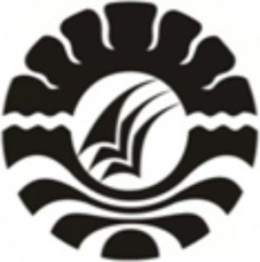 PENGARUH METODE JARIMATIKA TERHADAP KEMAMPUAN BERHITUNGSISWA PADA MATA PELAJARAN MATEMATIKA KELAS IVSDN PANAIKANG III KECAMATAN PANAKKUKANGKOTA MAKASSARSKRIPSIDiajukan untuk Memenuhi Sebagian Persyaratan Guna MemperolehGelar Sarjana Pendidikan pada Program Studi Pendidikan GuruSekolah Dasar Starata Satu Fakultas Ilmu PendidikanUniversitas Negeri MakassarOLEH:HASNI1347040016PROGRAM STUDI PENDIDIKAN GURU SEKOLAH DASARFAKULTAS ILMU PENDIDIKANUNIVERSITAS NEGERI MAKASSAR2017